Mittagsangebote 06.07. – 10.07.2020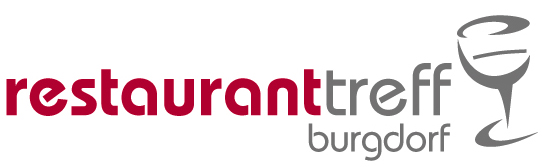 (Änderungen vorbehalten)Menu 1Fr. 15.00 / kleine Port. Fr. 13.00 Salat ***Menu 2Fr. 18.00 / kleine Port. Fr. 16.00 Salat ***MontagPastetli mit FleischfüllungPommes-FritesSommergemüseSchweinsrahmschnitzelButternüdeliFruchtgarniturDienstagGebratener Fleischkäse SalzkartoffelnBlattspinatPouletbrust SaltimboccaPolentaZucchettiMittwochPouletgeschnetzeltes Sweet and SourReisSuure MockeKartoffelstockBohnenDonnerstagLasagne BologneseRindsplätzli à la StroganoffReisFreitagSchweinsbraten an KräuterjusHausgemachte SpätzliRüebliLachs-Steak an Senf-DillsauceZitronenrisottoFür unsere vegetarischen Gäste:Menu 1 oder 2   CHF 12.50Unser Servicepersonal gibt Ihnen über die fleischlose Variante gerne Auskunft.Gemischter Salat CHF 9.50Chicken Nuggets, Pommes-Frites CHF 13.50Hamburger im Brötli, Pommes-Frites CHF 15.00Für unsere vegetarischen Gäste:Menu 1 oder 2   CHF 12.50Unser Servicepersonal gibt Ihnen über die fleischlose Variante gerne Auskunft.Gemischter Salat CHF 9.50Chicken Nuggets, Pommes-Frites CHF 13.50Hamburger im Brötli, Pommes-Frites CHF 15.00